12th March 2018 Dear Applicant,Re:  Inspire Partnership Vacancies Thank you for expressing an interest in applying for a post with the Inspire Partnership.We are an ambitious multi academy trust of 4 primary schools situated in Greenwich and Medway serving diverse, aspirant communities of learners.  We have a track record of excellence and a National reputation for sustainable school improvement.  We want to build new capacity from September because our Trust continues to grow and we are keen to build further excellence.  We are looking for applicants interested in working in one of our Greenwich or Medway ‘Excellence Hubs’, and can be flexible about remuneration, depending on your experience and what you can offer.  We are seeking the most aspirational and hardworking staff who share our belief that success is gained by developing a growth mindset; one which values effort and believes anything is possible.Working for Inspire will provide exciting opportunities for candidates who are ambitious, creative and enjoy working in collaboration with others.  Our professional development core offer is of the highest quality, we are engaged in a range of research projects that are shaping education policy and have an extensive network of schools and organisations we work with across the country.  All of our schools are an inspiration.  Our children love to learn, are creative and believe in the ethic of excellence.  Our curriculum is dynamic, connects learning with global themes and provides all of our children with opportunities to flourish.  Our schools are also unique and different.  They range from one to three forms of entry and capitalise on the Inspire Partnership ethos of collaboration.  If you work with us, you will be provided with opportunities to learn with other schools and benefit from specialist teachers.  Successful candidates will be guaranteed of working with outstanding leadership and receiving the very best support.If you believe this opportunity could be for you, come along to one of our Excellence Hub Open Evenings by registering your interest through calling Tel. 020 8305 7550We look forward to meeting you soon.Yours sincerely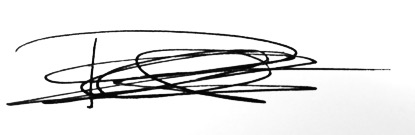 Rob CarpenterChief ExecutiveInspire Partnership Academy Trust